Joëlle MILQUET – Ministre de l’Education et de l’Enfance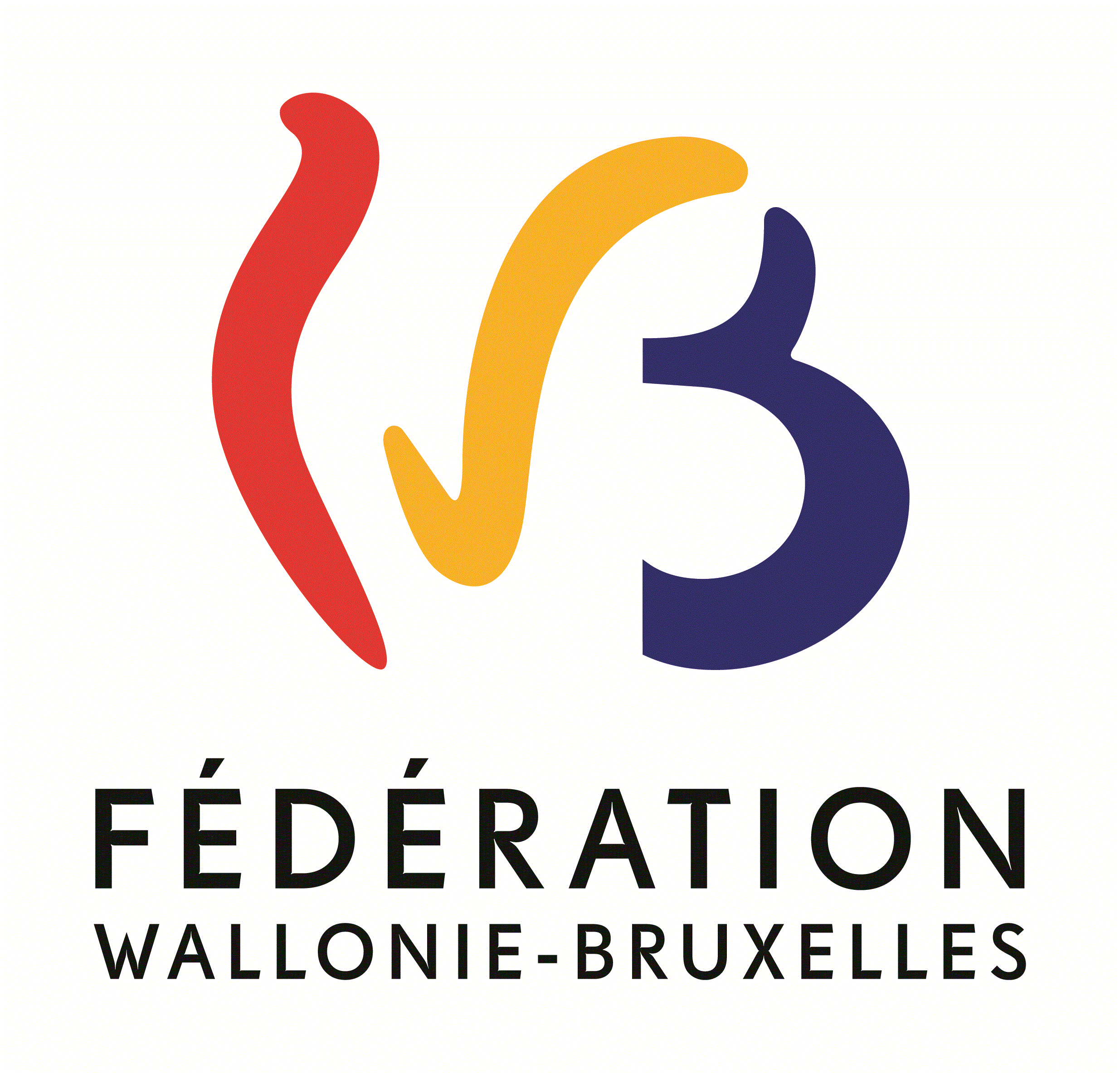 Communiqué de presse Les écoles seront fermées dans les écoles de l’enseignement maternel, primaire et secondaire exclusivement situées dans la Région de Bruxelles-Capitale ce lundi Le 22 novembre 2015Suite à la réunion organisée avec le Centre de crise et les représentants des cabinets de l’enseignement obligatoire et supérieur francophones et néerlandophones de cet après-midi et des décisions du Conseil national de sécurité en raison du niveau de la menace, il a été décidé, par mesure de précaution, de fermer ce lundi 23 novembre  l’ensemble des établissements de l’enseignement obligatoire (maternel, primaire et secondaire) situés dans la Région de Bruxelles-capitale et ce, sans offre d’accueil pour les élèves. Les cours et examens  seront donc bien suspendus demain. Aucun enfant ne sera donc pris en charge par les établissements scolaires demain. Cette mesure a pour objectif, au-delà d’un principe de précaution, de permettre aux forces de police de se déployer selon leurs priorités et aux directions de préparer, en lien avec les zones de police, les mesures de sécurité à prendre au moment de la réouverture.Il est demandé aux seuls chefs d’établissement d’être présents dans l’établissement dès demain, avec le personnel nécessaire à désigner, en vue notamment de préparer les mesures de prévention et de sécurité demandées pour la réouverture des écoles et de préparer leur exécution en équipe. Des informations seront envoyées dans les établissements demain matin et pendant la journée et certaines réunions pourraient avoir lieu avec les directions demain. Le personnel et les enseignants ne doivent pas se rendre dans les établissements sauf s’ils sont appelés par leur direction notamment en vue de préparer les mesures de sécurité pour la réouverture des écoles.Les responsables d’établissement peuvent, si nécessaire, appeler le 0800 20 000 pour de plus amples informations dès 19h30 ce jour et demain.Il est demandé d’annuler tous les voyages scolaires vers Bruxelles demain.En ce qui concerne les crèches, après concertation avec le centre de crise, il a été décidé que les établissements resteront ouverts. Des coordinations seront mises en place avec les zones de police concernées. Il est demandé à chaque responsable de crèche d’exécuter demain les mesures de sécurité telles qu’envoyées cette semaine et de lire les instructions qui seront envoyées par l’ONE demain matin.Contact presse : Olivier LARUELLE – Porte-parole – 0479 97 13 70